ÅrsmøteBorregaard GolfklubbTorsdag 16. Mars 2023 kl:18.00På Borregaard Golfklubbs klubbhus_________________________Dagsorden og saksinnstillinger.1.	Godkjenning av stemmeberettigede2.	Godkjenning av innkalling, sakliste og forretningsorden.3.	Valg av dirigent, referent samt to personer til undertegning av møteprotokoll4.	Borregaard Golfklubbs årsberetning for 20225.	Revidert regnskap for 20226. 	Kontingenter7. 	Budsjett 20238. 	Klubbens organisasjonsplan 9.     Innkomne forslag10.	Valg og valgkomite11. 	Nye valgkomite representanter12. 	AvslutningSAK 1 GODKJENNING AV STEMMEBERETTIGEDEAlle klubbens medlemmer har adgang til årsmøtet. For å ha stemmerett må man være fylt 15 år, hatt gyldig medlemskap i minst 1 måned og oppfylt medlemsforpliktelsene. Ingen kan møte eller avgi stemme ved fullmakt. Lovlig innkalt årsmøte er vedtaksført dersom det møter et antall medlemmer som minst tilsvarer antall styremedlemmer (gjelder ikke ved annen gangs innkallelse).Styrets forslag til vedtak:Det er ....... stemmeberettigede tilstede og årsmøtet er vedtaksført.SAK 2 GODKJENNE INNKALLING, SAKSLISTE OG FORRETNINGSORDENInnkallingen er varslet minst fire uker før Årsmøtet ved e-post til alle medlemmer. Saksdokumentene og forretningsorden har vært tilgjengelige på hjemmesiden en uke før møtet.Andre saker kan behandles når 2/3 av de stemmeberettigede på Årsmøtet vedtar det, ved godkjenning av sakslisten. I protokollen føres inn alle forslag og vedtak som er truffet med antall stemmer for og imot.Styrets forslag til vedtak:Innkallingen til, samt saksliste og forretningsorden for Årsmøtet i Borregaard GK, godkjennesSAK 3 VALG AV DIRIGENT, REFERENT, SAMT 2 MEDLEMMER TIL Å UNDERSKRIVE PROTOKOLLENÅrsmøtet skal ledes av valgt dirigent. I tillegg skal det velges referent og 2 til å underskrive protokollenStyrets forslag til vedtak:Dirigent: Finn JohansenReferent: Cecilie LundgreenUnderskrive protokoll:........................................                        ....................................SAK 4 STYRETS ÅRSBERETNING 2022Det vises til eget dokument /vedlegg.Styrets forslag til vedtak:  Årsberetning for 2022 godkjennes.SAK 5 REVIDERT REGNSKAP 2022Det vises til egne dokumenter og revisors beretning. Revisor og eventuelt styret gir i tillegg en muntlig presentasjon i møtet.Styrets forslag til vedtak: Det framlagte regnskap for Borregaard GK for regnskapsperioden - 31.12. 2022, med tilhørende beretninger godkjennes.SAK 6 KONTINGENTERDet vil kun bli en endring i kontingenter for 2023 sesongen utover det som ble bestemt på det ekstraordinære årsmøtet holdt 27. oktober 2022.Det foreslåes at kontingent for prøvemedlemskap per måned (April-Des.) settes til kr 380 i stedet for kr 370.Styrets forslag til vedtak: Styrets forslag til kontingenter for 2023 vedtasSAK 7 BUDSJETT 2023Det vises til eget vedlegg og til muntlig presentasjon i møtet.Styrets forslag til vedtak: Styrets forslag til budsjett 2023 vedtasSAK 8. Klubbens organisasjonsplan – ingen endring:Styret fremmer forslag til samme organisasjonplan som ble godkjent for 2022 sesongen (se organisasjonskart):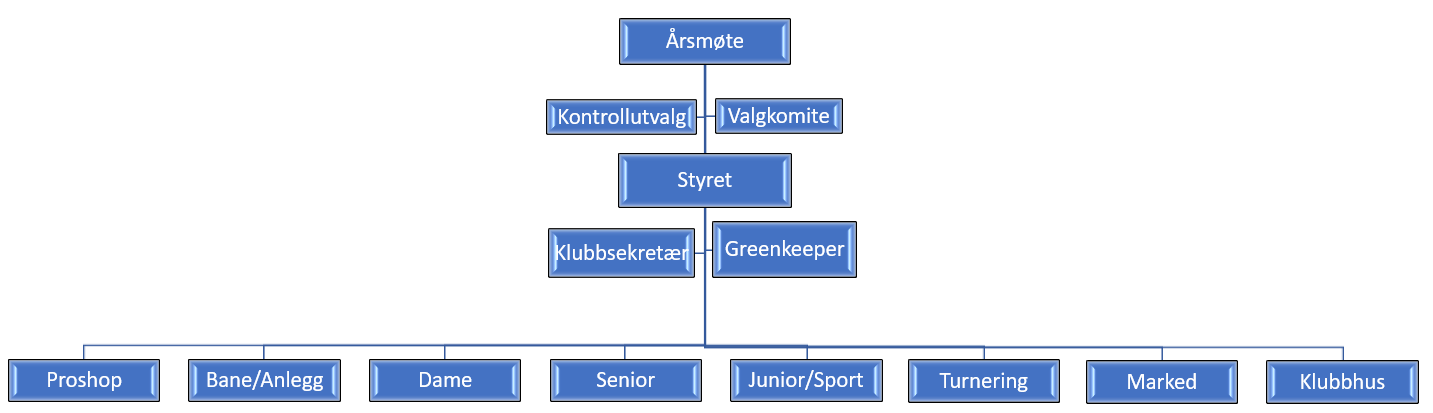 Styrets forslag til vedtak:  Styrets forslag til organisasjonsplan vedtasSAK 9 INNKOMNE FORSLAG:Det har kommet inn følgende forslag:9aDet er foreslått endring i bane- og dugnadsarbeidet i klubben. Forslaget går ut på at banekomitelederen er ansvarlig for organisering og administrering av begge områder. Det krever et tett samarbeid med greenkeeper.Det legges opp til at dugnadsarbeid i regi av klubben finner sted til faste tider i løpet av uken. Dugnaden avsluttes sosialt.Mvh Reidar OlsenStyrets forslag til vedtak:  Styrets forslag til endring vedtas og ny arbeidsinstruks for banekomiteleder utarbeides av styret i samarbeid med greenkeeper og banekomiteleder.9bBoGKs styre har i sin virksomhetsplan å satse på juniorer, deres rekruttering og utvikling. BoGK ønsker derfor, i samarbeid med Skjeberg GK, i 2024 å redusere pris på medlemskap for alle juniorer.Styret foreslår at de får fri rett til å bestemme pris for dette i sarmarbeid med Skjeberg GK under sesongen da dette beløpet enda ikke er bestemt.Styrets forslag til vedtak:  Styrets forslag vedtasSAK 10 VALG TIL STYRET, KONTROLLUTVALG, KOMITEERValgkomiteens rapport og innstilling til valg av nye styrerepresentanter. Organisering av valget gjennomføres i møtet i tråd med klubbens lover.Komiteens innstilling er basert på organisasjonsplanen. Styrets forslag til vedtak: Styrets forslag til kontrollutvalg vedtasSAK 11 VALGKOMITE REPRESENTANTERStyrets forslag til valgkomite representanter: Styrets forslag til vedtak: Styrets forslag til valgkomite vedtasSAK 12 AVSLUTNINGUtdeling av KlubbmiljøprisenStyretStyretStyretStyretLederHarald SandoHarald SandoIkke på valgNestlederKnut «Patrick» RustanKnut «Patrick» Rustanpå valgStyremedlemErik GressløsErik GressløsIkke på valgStyremedlemÅsta GrøtvedtÅsta Grøtvedtpå valgStyremedlemLise-Gro RamdahlLise-Gro Ramdahlpå valgVaramedlemKai Auby-LerenKai Auby-LerenPå valgVaramedlemEspen HenriksenEspen HenriksenPå valgKomiteerKomiteerKomiteerKomiteerTurneringskomiteTurneringskomiteJon StokstadPå valgHCP-komiteHCP-komiteJon StokstadnyBanekomiteBanekomiteFinn JohansenPå valgDamekomiteDamekomiteMarit AsklienPå valgSeniorkomiteSeniorkomiteKjell AsklienPå valgJuniorkomiteJuniorkomiteHans Petter JensegnyMarkedskomiteMarkedskomiteKnut RustanPå valgKontrollutvalgKontrollutvalgKontrollutvalgKontrollutvalgBente Ljungberg (revisor)Bente Ljungberg (revisor)Bente Ljungberg (revisor)nyLaila Andersen (vara revisor)Laila Andersen (vara revisor)Laila Andersen (vara revisor)nyBjørn Jensen (revisor)Bjørn Jensen (revisor)Bjørn Jensen (revisor)nyValgkomiteValgkomiteAnita DahlPå valgAstrid LunåshaugPå valgBjørn Freddy BekkerudPå valg